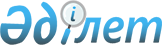 "Қазақстан Республикасы Президентінің 2007 жылғы 28 тамыздағы № 399 Жарлығының күші жойылды деп тану туралы" Қазақстан Республикасының Президенті Жарлығының жобасы туралыҚазақстан Республикасы Үкіметінің 2011 жылғы 13 мамырдағы № 510 Қаулысы      Қазақстан Республикасының Үкіметі ҚАУЛЫ ЕТЕДІ:

      «Қазақстан Республикасы Президентінің 2007 жылғы 28 тамыздағы № 399 Жарлығының күші жойылды деп тану туралы» Қазақстан Республикасының Президенті Жарлығының жобасы Қазақстан Республикасы Президентінің қарауына енгізілсін.      Қазақстан Республикасының

           Премьер-Министрі                      К. Мәсімов Қазақстан Республикасы Президентінің Жарлығы Қазақстан Республикасы Президентінің 2007 жылғы 28 тамыздағы

№ 399 Жарлығының күші жойылды деп тану туралы      ҚАУЛЫ ЕТЕМІН:

      1. «Қазақстан Республикасы көші-қон саясатының 2007 - 2015 жылдарға арналған тұжырымдамасы туралы» Қазақстан Республикасы Президентінің 2007 жылғы 28 тамыздағы № 399 Жарлығының (Қазақстан Республикасының ПҮАЖ-ы, 2007 ж., № 31, 335-құжат) күші жойылды деп танылсын.

      2. Осы Жарлық қол қойылған күнінен бастап қолданысқа енгізіледі.      Қазақстан Республикасының

            Президенті                           Н. Назарбаев
					© 2012. Қазақстан Республикасы Әділет министрлігінің «Қазақстан Республикасының Заңнама және құқықтық ақпарат институты» ШЖҚ РМК
				